BUSSUTFLYKTLördagen den 30 september 2017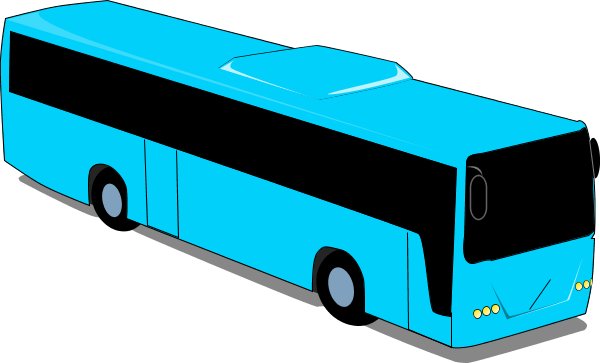 Avresetid: 09.00  Påstigningsplats: Munkhättegatan 22Återkomst: ca kl. l9.00VÄLKOMNA TILL EN INTRESSANT GEMENSKAPSRESA  På idylliska vägar närmar vi oss vårt förmiddagskaffe med smörgås i Bialitt. Vem minns inte de populära TV-programmen i TV:s barndom med samma namn. Gunnel Nilsson och Lennart Kjellgren hette portalfigurerna. Efter att ha njutit av det goda livet i Bialitt ställer vi kosan längs Söderåsens sluttningar till Mölletofta.  Snart är vi på Hillesgården. Den som varit här har alltid något att berätta! Gästvänligt tas vi emot av en av deras guider redan på parkeringsplatsen. Hillesgården andas godhet. Man förundras över hur denna fantastiska anläggning vuxit fram. Det är inte lätt att beskriva. Det måste upplevas. Teaterdirektören Eva Rydberg är en av anläggningens initiativtagare och beskyddare. Här finns allt från underhållning till loppmarknad! Den goda lunchen njuter vi av. Välsmakande och gott. Efter ett par intressanta timmar på Hillesgården tar vi åter plats i bussen.Mellan Ängelholm och Munka-Ljungby ligger en annan gård, Heagården. Här huserar "bonden" Bengt-Åke Bengtsson och hans familj. Kaffe och hembakat dopp bjuds och en intressant berättelse om hur gården som en gång skänktes bort, tar vi del av. Bengt-Åke kan berätta! Med dragspelets toner sjunger också han en och annan visa. Här har tiden delvis stått stilla.Väl förplägade sätter vi oss åter i bussen. Delvis väljer vi andra vägar hemåt, allt i syfte att visa något nytt av vårt vackra landskap.Ca kl. 19.00 är vi åter tillbaka i Malmö och ljuva Munkhättan.Pris: 275 kr per person, barn under 12 år gratisVÄLKOMNA!---------------------------------------------------------------------------------ANMÄLANNamn:__________________________________________________Lägenhetsnummer:________________________________________Antal vuxna:___________________  barn:_____________________Telefonnummer:__________________________________________Lämna lappen i HSB postfack nr 41, på Rödkullastigen 1 B.Anmälan senast den 7 september 2017.Anmälan är bindande.